39º Aniversário da Independênciade S.Tomé e Príncipe           Semana de 5 – 13 de Julho de 2014Dias: 5 de Julho (sábado)Galla Miss S.Tomé e Príncipe/Europa - 2014 Local: Hotel SANA – Av. Fontes Pereira de Melo Horas: 19h 30.Dias 6 de Julho ( domingo)Lançamento do Livro” Reflexões Jurídicas - Direito e Politica”Escritor: Hilário GarridoApresentador: Dr. Leopoldo MarquesLocal: Sede da ACOSPHoras: 15.30 horasDia: 12 de Julho (sábado)Manhã Desportiva – Torneio de FutsalLocal: Campo de jogos do Colégio Pina Manique – Casa Pia de LisboaIV Edição da Feira do Livro de S.Tomé e Príncipe em PortugalLocal: ISCTE –IUL Instituto Universitário de LisboaHoras:10h30 – 19h30Dia: 13 de Julho (domingo)O “MEGA PIQUENIQUE”Grande Festa da Comunidade Santomense (gastronomia, músicas e danças) Local: Parque Urbano Felício Loureiro na Freguesia de Queluz ao pé do Palácio de Queluz.Horas: 10h00 – 21h00Haverá Sorteio: UMA VIAGEM PARA S.TOMÉ E PRINCIPE POR APENAS 1€.Continuação da IV Feira do Livro de S.Tomé e Príncipe em Portugal.Horas: 10h30 – 20h00Local: ISCTE – IUL Instituto Universitário de Lisboa: Parceiro:                                                                       Apoios: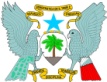 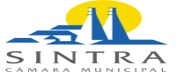 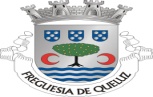 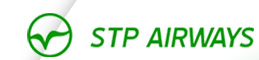 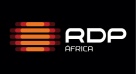 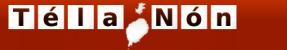 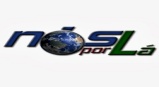 